ПОСТАНОВЛЕНИЕДОКТААЛс. Тээли                                                  №   400                          от 29 июля 2022 г.Об отдельных особенностях изменения существенных условий муниципальных контрактов, заключенных до 1 января 2023 г. В соответствии с частью 65 статьи 112 Федерального закона от 5 апреля 2013 г. № 44-ФЗ «О контрактной системе в сфере закупок товаров, работ, услуг для обеспечения муниципальных и муниципальных нужд» и в целях обеспечения исполнения обязательств, предусмотренных контрактами, в полном объеме, администрация Бай-Тайгинского кожууна ПОСТАНОВЛЯЕТ:   1. Установить, что изменение по соглашению сторон существенных условий контракта на закупку товаров, работ, услуг для обеспечения муниципальных нужд муниципального района «Бай-Тайгинский кожуун Республики Тыва», заключенного до 1 января 2023 г. (далее - контракт), если при исполнении такого контракта возникли независящие от сторон контракта обстоятельства, влекущие невозможность его исполнения, осуществляется по решению администрации муниципального района «Бай-Тайгинский кожуун Республики Тыва», изданного в форме распоряжения администрации муниципального района «Бай-Тайгинский кожуун Республики Тыва» (далее - Администрация района).   1.1. Установить, что в 2022 году главные распорядители средств муниципального бюджета как получатели средств муниципального бюджета и подведомственные им получатели средств муниципального бюджета вправе внести по соглашению сторон в заключенные до 31 декабря 2022 г. контракт^ изменения в части увеличения предусмотренных ими размеров авансовых платежей до размеров, определенных Администрацией района, с соблюдением размера обеспечения исполнения контракта, устанавливаемого в соответствии с частью 6 статьи 96 Федерального закона от 5 апреля 2013 г. № 44-ФЗ «О контрактной системе в сфере закупок товаров, работ, услуг для обеспечения государственных и муниципальных нужд» (далее - Федеральный закон № 44- ФЗ).   2. Для принятия решения об изменении существенных условий контракта заказчик обеспечивает подготовку проекта дополнительного соглашения к контракту об изменении существенных условий контракта (далее — проект дополнительного соглашения).   3. Изменение, предусмотренное пунктом 1 настоящего постановления, осуществляется с соблюдением положений частей 1.3-1.6 статьи 95 Федерального закона № 44-ФЗ.   4. Изменение цены контракта, осуществляется в пределах доведенных в соответствии с бюджетным законодательством Российской Федерации лимитов бюджетных обязательств, объемов финансового обеспечения закупок, предусмотренных планом финансово-хозяйственной деятельности. В случае если при проведении закупки цена контракта снижена на 25 и более процентов от начальной (максимальной) цены контракта, изменение цены контракта не допускается.   5.В случае если изменение существенных условий контракта влечет возникновение новых обязательств поставщика (подрядчика, исполнителя), не обеспеченных ранее предоставленным обеспечением исполнения контракта, и требование обеспечения контракта было установлено в соответствии со статьей 96 Федерального закона № 44-ФЗ при определении поставщика (подрядчика, исполнителя), заключение дополнительного соглашения осуществляется после предоставления поставщиком (подрядчиком, исполнителем) обеспечения исполнения контракта.   6. При наличии решения, указанного в пункте 1 настоящего постановления, заказчиком заключается дополнительное соглашение к контракту об изменении существенных условий контракта.   7. Настоящее постановление вступает в силу со дня его официального опубликования.   8. Контроль над исполнением настоящего постановления возложить на первого заместителя председателя администрации Бай-Тайгинского кожууна по экономике.         И.о. председателя администрации                                         Сундуй А.А.«ТЫВА РЕСПУБЛИКАНЫНБАЙ-ТАЙГА КОЖУУНУ» МУНИЦИПАЛДЫГ РАЙОННУН ЧАГЫРГАЗЫ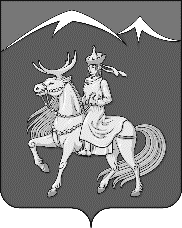 АДМИНИСТРАЦИЯ МУНИЦИПАЛЬНОГО РАЙОНА «БАЙ-ТАЙГИНСКИЙ КОЖУУН РЕСПУБЛИКИ ТЫВА»